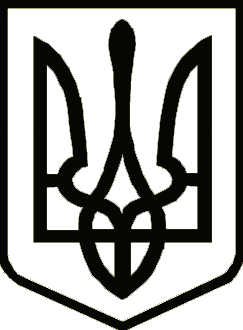 УкраїнаСРІБНЯНСЬКА СЕЛИЩНА РАДАРОЗПОРЯДЖЕННЯПро створення комісій  з питань бджільництваВ зв’язку з кадровими змінами, що відбулись у Срібнянській селищній раді та відповідно до Закону України «Про бджільництво», п.20 ч. восьмої     ст. 42, ч. восьмої ст. 59 Закону України «Про місцеве самоврядування в Україні», з метою встановлення кількості бджолосімей, що перебувають у власності фізичних осіб чи суб’єктів господарювання, які займаються утриманням та розведенням бджіл на території Срібнянської селищної ради, зобов’язую:Створити комісії з питань бджільництва: в смт Срібне, с.Никонівка, с.Артеменків в складі:Ольга СУХОЛОВСЬКА	-	спеціаліст І категорії відділу економіки, інвестицій та агропромислового розвитку селищної ради, голова комісії;Володимир МИХАЙЛІЧЕНКО 	-	фельдшер ветеринарної медицини І категорії Срібнянської дільничної лікарні ветеринарної медицини Прилуцького району (за згодою);депутат відповідного виборчого округу. в Васьковецькому старостинському окрузі:Лариса ІВЧЕНКО  – староста Васьковецького старостинського округу, голова комісії;Володимир МИХАЙЛІЧЕНКО 	-	фельдшер ветеринарної медицини І категорії Срібнянської дільничної лікарні ветеринарної медицини Прилуцького району (за згодою);депутат відповідного виборчого округу.в Горобіївському старостинському окрузі в складі:Світлана ШУЛЬЖЕНКО – спеціаліст І категорії загального відділу, голова комісії;Володимир МИХАЙЛІЧЕНКО	-	фельдшер ветеринарної медицини І категорії Срібнянської дільничної лікарні ветеринарної медицини Прилуцького району (за згодою);депутат відповідного виборчого округу.1.4. в Гриціївському старостинському окрузі в складі:Наталія ГЕЄЦЬ – діловод загального відділу, голова комісії;Володимир МИХАЙЛІЧЕНКО	-	фельдшер ветеринарної медицини І категорії Срібнянської дільничної лікарні ветеринарної медицини Прилуцького району (за згодою);депутат відповідного виборчого округу.1.5. в Гурбинському старостинському окрузі в складі:Ніна ЛИХОГРУД – спеціаліст І категорії загального відділу, голова комісії;Володимир МИХАЙЛІЧЕНКО	-	фельдшер ветеринарної медицини І категорії Срібнянської дільничної лікарні ветеринарної медицини Прилуцького району (за згодою);депутат відповідного виборчого округу.1.6. в Дігтярівському старостинському окрузі в складі:Віктор ХРОПОСТ –  староста Дігтярівського старостинського округу, голова комісії;Володимир МИХАЙЛІЧЕНКО	-	фельдшер ветеринарної медицини І категорії Срібнянської дільничної лікарні ветеринарної медицини Прилуцького району (за згодою);депутат відповідного виборчого округу.1.7. в Калюжинському старостинському окрузі в складі:Антоніна ІВАНЕНКО – діловод загального відділу, голова комісії;Володимир МИХАЙЛІЧЕНКО	-	фельдшер ветеринарної медицини І категорії Срібнянської дільничної лікарні ветеринарної медицини Прилуцького району (за згодою);депутат відповідного виборчого округу.1.8. в Карпилівському старостинському окрузі в складі:Ігор БРИНЗА– староста Карпилівського старостинського округу, голова комісії;Володимир МИХАЙЛІЧЕНКО	-	фельдшер ветеринарної медицини І категорії Срібнянської дільничної лікарні ветеринарної медицини Прилуцького району (за згодою);депутат відповідного виборчого округу.1.9. в Олексинському старостинському окрузі в складі:Леся АНДРІЙЧЕНКО  – спеціаліст І категорії загального відділу, голова комісії;Володимир МИХАЙЛІЧЕНКО	-	фельдшер ветеринарної медицини І категорії Срібнянської дільничної лікарні ветеринарної медицини Прилуцького району (за згодою);депутат відповідного виборчого округу.1.10. в Подільському старостинському окрузі в складі:Володимир ЖЕЛІБА  – староста Подільського старостинського округу, голова комісії;Володимир МИХАЙЛІЧЕНКО	-	фельдшер ветеринарної медицини І категорії Срібнянської дільничної лікарні ветеринарної медицини Прилуцького району (за згодою);депутат відповідного виборчого округу.1.11. в Савинському старостинському окрузі в складі:Людмила ОВДІЄНКО  –  діловод загального відділу, голова комісії;Володимир МИХАЙЛІЧЕНКО	-	фельдшер ветеринарної медицини І категорії Срібнянської дільничної лікарні ветеринарної медицини Прилуцького району (за згодою);депутат відповідного виборчого округу.1.12. в Сокиринському старостинському окрузі в складі:Наталія НЕМЦЕВА – староста Сокиринського старостинського округу, голова комісії;Володимир МИХАЙЛІЧЕНКО	-	фельдшер ветеринарної медицини І категорії Срібнянської дільничної лікарні ветеринарної медицини Прилуцького району (за згодою);депутат відповідного виборчого округу.1.13. в Харитонівському старостинському окрузі в складі:Юрій ОСТАПЕНКО – староста Харитонівського старостинського округу, голова комісії;Володимир МИХАЙЛІЧЕНКО	-	фельдшер ветеринарної медицини І категорії Срібнянської дільничної лікарні ветеринарної медицини Прилуцького району (за згодою);депутат відповідного виборчого округу.Комісіям, вказаним в п.1 даного розпорядження, за результатами обстеження пасік, видавати довідки на бланках Срібнянської селищної ради/старостинського округу, відповідно до зразка, що додається.Вважати таким, що втратило чинність розпорядження селищного голови від 17.02.2023 № 21  «Про створення комісій з питань бджільництва». Контроль за виконанням цього розпорядження покласти на секретаря ради Ірину МАРТИНЮК.Селищний голова						      Олена ПАНЧЕНКО    Додаток     до розпорядження Срібнянського       селищного голови    23 лютого 2024 р. № 31ДОВІДКАВидана гр.______________________________, __.__.______ року народження, паспорт: ____________, зареєстрованого за адресою: ___________________________________________________________________в тім, що гр. _________________________________________ у власному підсобному господарстві за адресою: ______________ ________________________________________________________________ утримує ______ (___________________) бджолосімей.                                                       прописомГолова комісії 	_______________		_________________	                                                              підпис		                         ПІБ		_______________		В. МИХАЙЛІЧЕНКО	                                                              підпис		                         ПІБДепутат виборчого округу 	_______________		_________________	                                                              підпис		                         ПІБКеруючий справами (секретар)виконавчого комітету                                                                    Ірина ГЛЮЗО23 лютого2024 року    смт Срібне			       №31 